ПОСТАНОВЛЕНИЕАДМИНИСТРАЦИИ  СЕЛЬСКОГО ПОСЕЛЕНИЯ                                       ДОБРИНСКИЙ СЕЛЬСОВЕТДобринского муниципального района Липецкой области01.04.2013                     п .Добринка                     № 26О СИСТЕМЕ ОПОВЕЩЕНИЯ И ИНФОРМИРОВАНИЯ НАСЕЛЕНИЯОБ УГРОЗЕ И ВОЗНИКНОВЕНИИ ЧРЕЗВЫЧАЙНЫХ СИТУАЦИЙВ соответствии с федеральными законами от 21 декабря 1994 года № 68-ФЗ "О защите населения и территорий от чрезвычайных ситуаций природного и техногенного характера" (в редакции федеральных законов от 28.10.2002 N 129-ФЗ, от 22.08.2004 N 122-ФЗ), от 12 февраля 1998 года № 28-ФЗ "О гражданской обороне" (в редакции федеральных законов от 09.10.2002 N 123-ФЗ, от 19.06.2004 N 51-ФЗ, от 22.08.2004 N 122-ФЗ), в целях обеспечения своевременного оповещения населения об угрозе и возникновении чрезвычайных ситуаций мирного и военного времени администрация сельского поселения Добринский сельсовет Постановляет:1. Утвердить прилагаемое «Положение о системе оповещения и информирования населения об угрозе и возникновении чрезвычайных ситуаций».2. Рекомендовать руководителям организаций независимо от организационно-правовых форм и форм собственности:2.1. Обеспечить готовность дежурно-диспетчерских служб, диспетчеров (дежурных) к приему сигналов оповещения и информирования, передаваемых по каналам связи районной системы оповещения;2.2. Организовать на подведомственной территории оповещение работников организаций об угрозе возникновения или возникновении чрезвычайных ситуаций.3. Контроль за выполнением постановления возложить на главу администрации сельского поселения Добринский сельсоветГлава администрациисельского поселения                          Добринский сельсовет                                                 Н.В.ЧижовУтвержденопостановлением Администрациисельского поселения Добринский сельсовет№ 26 от 01.04.2013ПОЛОЖЕНИЕо системе оповещения и информирования населенияоб угрозе и возникновении чрезвычайных ситуаций1. Общие положения1.1. Настоящее Положение о системе оповещения и информирования населения об угрозе и возникновении чрезвычайных ситуаций разработано в соответствии с федеральными законами от 21 декабря 1994 года № 68-ФЗ "О защите населения и территорий от чрезвычайных ситуаций природного и техногенного характера" (в редакции федеральных законов от 28.10.2002 № 129-ФЗ, от 22.08.2004 № 122-ФЗ), от 12 февраля 1998 № 28-ФЗ "О гражданской обороне" (в редакции федеральных законов от 09.10.2002 N 123-ФЗ, от 19.06.2004 № 51-ФЗ, от 22.08.2004 № 122-ФЗ), Постановления Правительства Российской Федерации от 30 декабря 2003 года N 794 "О единой государственной системе предупреждения и ликвидации чрезвычайных ситуаций" (в редакции Постановления Правительства Российской Федерации от 27 мая 2005 года № 335), _и определяет назначение, состав, порядок задействования системы оповещения и информирования населения, а также ответственность должностных лиц за поддержание ее в готовности к использованию.1.2. Система оповещения и информирования о чрезвычайных ситуациях представляет собой организационно-техническое объединение сил и специализированных технических средств оповещения и системы связи единой государственной системы предупреждения и ликвидации чрезвычайных ситуаций (далее по тексту - РСЧС), а также каналов территориальных и ведомственных сетей связи, обеспечивающих передачу сигналов оповещения и информации о чрезвычайных ситуациях.1.3. Основная задача системы оповещения и информирования населения - обеспечение своевременного доведения до организаций и населения сигналов и распоряжений о проведении мероприятий гражданской обороны (далее по тексту - ГО), информации об угрозе возникновения и возникновении чрезвычайных ситуаций природного и техногенного характера в пределах административных и ведомственных территорий, а также порядке действий по защите от них.1.4. Система оповещения и информирования населения сельского поселения является звеном системы оповещения и информирования населения области.1.5. Оповещение и информирование населения об угрозе и возникновении чрезвычайных ситуаций мирного и военного времени организуется в соответствии с планами оповещения, разрабатываемыми в муниципальном районе и организациях (объектах), а также другими нормативными правовыми документами.2. Состав системы оповещения и информирования2.1. Система оповещения и информирования населения сельского поселения состоит из:- общерайонной системы оповещения;- локальных систем оповещения потенциально опасных объектов;- объектовых систем оповещения;                    3. Основные задачи систем оповещения и информирования3.1. Основной задачей общерайонной системы оповещения является гарантированное обеспечение доведения сигналов, распоряжений и информации в области гражданской обороны и защиты от чрезвычайных ситуаций природного и техногенного характера. Сигналы оповещения доводятся до:         - руководящего состава органов местного самоуправления сельского поселения;        - руководящего состава и органов управления организаций;        - дежурно-диспетчерских служб, диспетчеров (дежурных) потенциально опасных объектов, объектов первоочередного жизнеобеспечения населения, других организаций, имеющих важное оборонное и экономическое значение;        - населения, проживающего на территории сельского поселения.3.2. Основной задачей локальных систем оповещения потенциально опасных объектов является обеспечение доведения сигналов, распоряжений и информации до:- руководящего состава объекта;- персонала, работающего на объекте;- сил объектового звена областной территориальной подсистемы РСЧС;- населения, проживающего в зоне действия локальной системы оповещения.4. Порядок задействования систем оповещения и информирования4.1. Право принятия решения на задействование общерайонной системы оповещения и информирования в мирное время предоставляется:       - Главе Добринского муниципального района;       - председателю КЧС и ОПБ Администрации Добринского муниципального района;       - Главе  сельского поселения Добринский сельсовет, с немедленным последующим докладом начальнику управления ГОЧС и председателю КЧС и ОПБ Администрации Добринского муниципального района.4.2. Основным способом оповещения и информирования является передача речевых сообщений. При этом задействование радиотрансляционных сетей, радиовещательных и телевизионных станций независимо от их ведомственной принадлежности и организационно-правовых форм собственности с перерывом вещательной программы осуществляется оперативным дежурным пункта управления ЕДДС только для оповещения и информирования населения в речевой форме. Речевая информация передается населению с перерывом программ вещания длительностью не более 5 минут. Допускается 2 - 3- кратное повторение передачи речевого сообщения.4.3. Решения о задействовании локальных систем оповещения потенциально опасных объектов и объектовых систем оповещения принимаются руководителями данных объектов, в экстренных случаях - диспетчерами (дежурными) с последующим докладом руководителю и в вышестоящий орган управления.5. Создание, совершенствование и поддержание в готовностисистем оповещения и информирования5.1. Руководители органов местного самоуправления, организаций несут персональную ответственность за создание, совершенствование и поддержание в постоянной готовности к использованию систем оповещения и информирования.5.2. Локальные системы оповещения потенциально опасных объектов и объектовые системы оповещения создаются, совершенствуются и поддерживаются в постоянной готовности к использованию по назначению под руководством руководителей данных организаций (объектов). Локальные системы оповещения потенциально опасных объектов и объектовые системы оповещения являются составной частью общерайонной системы оповещения и информирования населения.5.3. Запасы мобильных (возимых и переносных) средств оповещения создаются и поддерживаются в готовности к применению на местном и объектовом уровнях. Номенклатура, объем, места размещения, а также порядок накопления, хранения и использования запасов мобильных средств оповещения определяются руководителями организаций по согласованию с управлением по делам ГОЧС Добринского муниципального района.5.4. Поддержание в постоянной готовности к применению систем оповещения и информирования населения достигается организацией круглосуточного дежурства персонала органов повседневного управления (дежурно-диспетчерских служб, диспетчеров, дежурных) местного и объектового уровней, технической исправностью и постоянной готовностью средств оповещения и информирования к использованию по назначению.6. Руководство организацией оповещения и информирования6.1. Общее руководство организацией оповещения и информирования населения осуществляется Главой сельского поселения и председателем комиссии КЧС и ОПБ.6.2. Непосредственное руководство организацией оповещения и информирования населения осуществляется руководителями организации.7. Порядок проверки7.1. Проверки технического состояния и готовности локальных и объектовых систем оповещения планируются и проводятся на основании решения руководителей организаций, создавших такие системы, и осуществляются объектовыми комиссиями с включением в их состав работников, уполномоченных на решение задач в области ГОЧС.8. Порядок финансированияФинансирование создания, совершенствования (реконструкции) и содержания систем оповещения, создания и содержания запасов средств оповещения осуществляется:- локальных систем оповещения потенциально опасных объектов - за счет средств организаций, эксплуатирующих опасные производственные объекты;- объектовых систем оповещения - за счет средств организаций.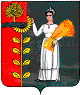 